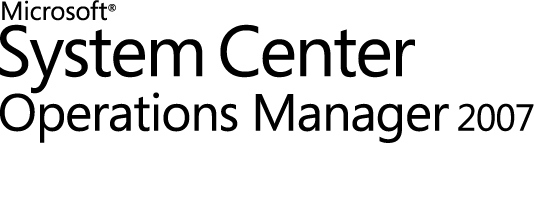 Application Virtualization Management Pack Guide for Operations Manager 2007Microsoft CorporationPublished: Send suggestions and comments about this document to mpgfeed@microsoft.com. Please include the Management Pack guide name with your feedback.CopyrightInformation in this document, including URL and other Internet Web site references, is subject to change without notice. Unless otherwise noted, the companies, organizations, products, domain names, e-mail addresses, logos, people, places, and events depicted in examples herein are fictitious. No association with any real company, organization, product, domain name, e-mail address, logo, person, place, or event is intended or should be inferred. Complying with all applicable copyright laws is the responsibility of the user. Without limiting the rights under copyright, no part of this document may be reproduced, stored in or introduced into a retrieval system, or transmitted in any form or by any means (electronic, mechanical, photocopying, recording, or otherwise), or for any purpose, without the express written permission of Microsoft Corporation. Microsoft may have patents, patent applications, trademarks, copyrights, or other intellectual property rights covering subject matter in this document. Except as expressly provided in any written license agreement from Microsoft, the furnishing of this document does not give you any license to these patents, trademarks, copyrights, or other intellectual property.© 2008 Microsoft Corporation. All rights reserved.Microsoft, MS-DOS, Windows, Windows Server, and Active Directory are either registered trademarks or trademarks of Microsoft Corporation in the  and/or other countries.All other trademarks are property of their respective owners. Revision HistoryContentsApplication Virtualization 4.5 Management Pack Guide	5Introduction to the Application Virtualization 4.5 Management Pack	5Supported Configurations	5Getting Started	6Before You Import the Management Pack	6Files in This Management Pack	6Recommended Additional Management Packs	6How to Import the Application Virtualization 4.5 Management Pack	6Create a New Management Pack for Customizations	7Understanding Management Pack Operations	7Objects the Management Pack Discovers	7Key Monitoring Scenarios	8Placing Monitored Objects in Maintenance Mode	13Appendix: Monitors and Overrides for Management Packs	13How to View Management Pack Details	13How to Display Monitors for a Management Pack	14How to Display Overrides for a Management Pack	14How to Display All Management Pack Rules	14Application Virtualization 4.5 Management Pack GuideThe Application Virtualization 4.5 Management Pack is designed to maximize Application Virtualization Server availability for handling Application Virtualization Client requests. The Application Virtualization Server health status uses the following color codes:Green indicates that the server is running without non-recoverable errors.Yellow indicates that one of the components is not functioning correctly. The overall functionality of the server is degraded, but the server is still available.Red indicates that the server is not available and that it cannot provide key services or it cannot communicate with external service dependencies.Health status change is triggered when an Application Virtualization Server logs a tracked error or warning to the local System Event Log under the Application Virtualization heading. More than 60 unique errors are tracked, and these errors are mapped to information about how to fix or further troubleshoot the issue.Introduction to the Application Virtualization 4.5 Management PackThe Application Virtualization 4.5 Management Pack enables IT professionals to monitor the servers, applications, services, and components in their system to support the Application Virtualization environment.Document VersionThis guide was written based on the 4.5.0.0 version of the Application Virtualization 4.5 Management Pack.Getting the Latest Management Pack and DocumentationYou can find the Application Virtualization 4.5 Management Pack in the System Center Operations Manager 2007 Catalog (http://go.microsoft.com/fwlink/?LinkId=82105).Supported ConfigurationsThe Application Virtualization 4.5 Management Pack for Operations Manager 2007 supports Application Virtualization 4.5 services installed on 32-bit or 64-bit versions of Windows Server 2003 or Windows Server 2008.Getting StartedThis section describes the actions you should take before you import the Management Pack, any steps you should take after you import the Management Pack, and information about customizations.Before You Import the Management PackBefore you import the Application Virtualization 4.5 Management Pack, please delete any previous installations of the Management Pack. By deleting any previous installations of the Application Virtualization 4.5 Management Pack, you can ensure that the installations do not conflict.Files in This Management PackTo monitor Application Virtualization 4.5, you must first download the Application Virtualization 4.5 Management Pack from the Management Pack Catalog, located at http://go.microsoft.com/fwlink/?LinkId=82105. The Application Virtualization 4.5 Management Pack includes the following files: 	Microsoft.AppVirtualization.Server.45.mp	Microsoft Application Virtualization 4.5 Management Pack Guide.docRecommended Additional Management PacksApplication Virtualization 4.5 Management Pack users might also want to monitor the underlying Operating System, SQL Server, and Internet Information Server for the most comprehensive monitoring solution. Download the latest version of the associated Management Packs from the Management Pack Catalog, located at http://go.microsoft.com/fwlink/?LinkId=82105.How to Import the Application Virtualization 4.5 Management PackFor instructions about importing a Management Pack, see How to Import a Management Pack in Operations Manager 2007 (http://go.microsoft.com/fwlink/?LinkID=98348).Operations Manager 2007 should automatically discover Application Virtualization (App-V) servers after you import the Management Pack and add them to the Operations Console.Create a New Management Pack for CustomizationsMost vendor Management Packs are sealed so that you cannot change any of the original settings in the Management Pack file. However, you can create customizations, such as overrides or new monitoring objects, and save them to a different Management Pack. By default, Operations Manager 2007 saves all customizations to the default Management Pack. As a best practice, you should instead create a separate Management Pack for each sealed Management Pack you want to customize.Creating a new Management Pack for storing overrides has the following advantages: 	It simplifies the process of exporting customizations that were created in your test and pre-production environments to your production environment. For example, instead of exporting a default Management Pack that contains customizations from multiple Management Packs, you can export just the Management Pack that contains customizations of a single Management Pack.	It allows you to delete the original Management Pack without first needing to delete the default Management Pack. A Management Pack that contains customizations is dependent on the original Management Pack. This dependency requires you to delete the Management Pack with customizations before you can delete the original Management Pack. If all of your customizations are saved to the default Management Pack, you must delete the default Management Pack before you can delete an original Management Pack.	It is easier to track and update customizations to individual Management Packs.For more information about sealed and unsealed Management Packs, see Management Pack Formats (http://go.microsoft.com/fwlink/?LinkId=108355). For more information about Management Pack customizations and the default Management Pack, see About Management Packs in Operations Manager 2007 (http://go.microsoft.com/fwlink/?LinkId=108356).Security ConsiderationsYou might need to customize your Management Pack. Certain accounts cannot be run in a low-privilege environment or must have minimum permissions. The Application Virtualization 4.5 Management Pack tasks require that the agent action account has administrative user rights.Low-Privilege EnvironmentsThe following Management Pack tasks cannot be run using a low-privilege account. These tasks require that the Action Account have the following Admin user rights on the agent computer:Start the Application Virtualization Server ServiceStop the Application Virtualization Server ServiceComputer GroupsYou can delegate authority to a precise level with user roles. For more information about user roles, in the Operations Manager 2007 Help, see “About User Roles in Operations Manager 2007” (http://go.microsoft.com/fwlink/?LinkId=108357).Note   No computer groups are automatically created when the Application Virtualization 4.5 Management Pack is imported.Understanding Management Pack OperationsThe Application Virtualization 4.5 Management Pack allows the monitoring of a variety of deployment scenarios that help ensure full monitoring capabilities for the Application Virtualization 4.5 services and infrastructure.Objects the Management Pack DiscoversThe Application Virtualization 4.5 Management Pack discovers the object types described in the following table. Not all of the objects are automatically discovered. Use overrides to discover those that are not discovered automatically. For information about discovering objects, in Operations Manager 2007 Help, see Object Discoveries in Operations Manager 2007 (http://go.microsoft.com/fwlink/?LinkId=108505). Use the following procedure to enable automatic discovery. The procedure uses SQL 2005 Agent Job as an example.To use an override to change the setting for automatic discoveryAfter you change the override setting, the object type will be automatically discovered and will appear in the Monitoring pane under SQL Server.Key Monitoring ScenariosThe following table lists the key monitoring scenarios included in the Application Virtualization 4.5 Management Pack. All of the scenarios are accomplished by monitoring events logged to the NT Event Log.State Monitoring DefinitionsTo satisfy the health monitoring scenario requirements, the Management Pack tracks the state of the computers based on the definitions provided in the following table:Table 2 Health Monitoring Definitions for the Management Server RoleTable 3 Health Monitoring Definitions for the Streaming Server RoleOn the Management Server, the following aspects of the management entities will be monitored as described in the following tables. All but the Data Store Access Aspect will also be monitored on the Streaming Server:Table 4 Management Entity Monitoring Definitions for Server StatusTable 5 Management Entity Monitoring Definitions for Data Store AccessTable 6 Management Entity Monitoring Definitions for Content Data AccessTable 7 Management Entity Monitoring Definitions for SecurityTable 8 Management Entity Monitoring Definitions for Client Request HandlingTable 9 Management Entity Monitoring Definitions for Application LicensingTable 10 Management Entity Monitoring Definitions for ConfigurationFor a comprehensive solution, you can supplement the Application Virtualization Management Pack with Management Packs specific for the other external systems that Application Virtualization depends on, such as Active Directory Domain Services, Windows operating systems, SQL, and IIS.TasksTasks provide tools for the administrators to manage Application Virtualization Server to respond to changes in the health state. The Management Pack provides the tasks described in the following table.Table 11  Management Pack TasksPlacing Monitored Objects in Maintenance ModeWhen a monitored object, such as a computer or distributed application, goes offline for maintenance, Operations Manager 2007 detects that no agent heartbeat is being received and, as a result, might generate numerous alerts and notifications. To prevent alerts and notifications, place the monitored object into maintenance mode. In maintenance mode, alerts, notifications, rules, monitors, automatic responses, state changes, and new alerts are suppressed at the agent.For general instructions about placing a monitored object in maintenance mode, see How to Put a Monitored Object into Maintenance Mode in Operations Manager 2007 (http://go.microsoft.com/fwlink/?LinkId=108358).Appendix: Monitors and Overrides for Management PacksThis section provides detailed procedures and scripts that enable you to display rules and other information about the Management Packs you import.How to View Management Pack DetailsFor more information about a monitor and the associated override values, see the knowledge for the monitor.To view knowledge for a monitorHow to Display Monitors for a Management PackTo display a list of outputs for a Management Pack's monitors and overrides using the Command Shell, use the following procedure.To display monitors for a Management PackFor example, the following command retrieves data for the monitors associated with one of the core Management Packs:get-monitor -managementPack System.Health.Library.mp | export-csv "C:\monitors.csv"How to Display Overrides for a Management PackTo display overrides for a Management Pack use the following procedure.To display overrides for a Management PackFor example, the following command displays the overrides for one of the core Management Packs:get-override -managementPack Microsoft.SystemCenter.OperationsManager.Internal.mp | export-csv "c:\overrides.csv"How to Display All Management Pack RulesUse the following procedure to display a list of rules for the Management Packs that you imported. The list of rules can be viewed in Excel.To display Management Pack rulesRelease DateChangesAugust 25th, 2008Original release of this guideObject TypeDiscovered AutomaticallyApplication Virtualization Management ServerYesApplication Virtualization Streaming ServerYes1.	In the Authoring pane, expand Management Pack Objects, and then click Object Discoveries.2.	On the Operations Manager toolbar, click Scope, and then filter the objects that appear in the details pane to include only SQL Server objects.3.	In the Operations Manager toolbar, use the Scope button to filter the list of objects, and then click SQL Server Agent Job.4.	On the Operations Manager toolbar, click Overrides, click Override the Object Discovery, and then click For all objects of type: SQL 2005 Agent.5.	In the Overrides Properties dialog box, click the Override box for the Enabled parameter. 6.	Under Management Pack, click New to create an unsealed version of the Management Pack, and then click OK.ScenarioDescriptionApplication Virtualization Service AvailabilityMonitor availability of the necessary processes that indicate that Application Virtualization Server is runningMonitor connectivity errors with external Application Virtualization dependent services SQL and Active Directory Domain ServicesMonitor basic interaction with external servicesMonitor the general health state of the Application Virtualization ServerMonitor the Application Virtualization Server events that are loggedMonitor the memory usage of the App-V systemsMonitor various App-V Server–specific configurationsMonitor App-V systems security specificationsStateHealth IndicatorsGreenServer is running with no non-recoverable errors.Server can communicate with external services within expected response time.YellowOne of the components is down or not functioning correctly, and the overall functionality of the server is degraded but still available.Non-recoverable non-fatal errors that require manual intervention.RedServer is down.Server cannot provide its services.Server cannot communicate with external services that it depends on.Server is not receiving expected responses from external services.StateHealth IndicatorsGreenServer is running with no non-recoverable errors.SFT files are accessible.YellowRecoverable failures to read and stream SFT files.RedService is unavailable.Service is deemed inoperable or function is severely impaired.StateManagement Entity IndicatorsGreenServer successfully started.No error events.YellowFile cache exceeded warning level.RedServer is down.Unable to start core processes.File cache is full.StateManagement Entity IndicatorsGreenServer successfully started.No error events.YellowN/ARedConnection to data store failed.Data Access Objects not initialized.Failure to read data from the data store.StateManagement Entity IndicatorsGreenServer successfully started.No error events.YellowRecoverable issues accessing/reading files.Nonvalid SFT file.Package information in the data store does not match Content folder.RedReceiving 10 yellow alerts within 10 minutes.StateManagement Entity IndicatorsGreenGreen by default.Yellow10 Authentication and/or authorization failures within 10 minutes.RedFailed to verify the certification.Failed to accept a secure connection.StateManagement Entity IndicatorsGreenGreen by default.YellowError while interacting with socket.Received nonvalid request.Nonvalid attribute value.Failed to respond.Nonvalid response.RedFailed to dispatch request to core process.The maximum number of connections was reached.Attempt made to re-open the CacheManager.StateManagement Entity IndicatorsGreenGreen by default.YellowLicense not available.RedN/AStateManagement Entity IndicatorsGreenServer successfully started.YellowNon-fatal errors that do not interrupt the service.RedFatal errors in configuration that will interrupt the service.TasksDescriptionStart the Application Virtualization Server ServiceEnables administrators to start the services on the selected Application Virtualization Management or Streaming Server. This is a simple interface to the NET START command.Stop the Application Virtualization Server ServiceEnables administrators to stop the services on the selected Application Virtualization Management or Streaming Server. This is a simple interface to the NET STOP command.1.	In the Operations Console, click the Authoring button.2.	Expand Management Pack Objects, and then click Monitors.3.	In the Monitors pane, expand the targets until you reach the monitor level. Alternatively, you can use the Search box to find a particular monitor.4.	Click the monitor, and in the Monitors pane, click View knowledge.5.	Click the Product Knowledge tab.1.	In the Command Shell, type the following command:get-monitor -managementPack name.mp | export-csv filename2.	A .csv file is created. The .csv file can be opened in Microsoft Excel.Note In Excel, you might be required to specify that the .csv file is a text file.1.	In the Command Shell, type the following command:get-override -managementPack name.mp | export-csv filename2.	A .csv file is created. The .csv file can be opened in Excel.Note In Excel, you might be required to specify that the .csv file is a text file.1.	In your management server, click Programs, and then click .2.	Click Command Shell.3.	In the Command Shell window, type the following command:get-rule | select-object @{Name="MP";Expression={ foreach-object {$_.GetManagementPack().DisplayName }}},DisplayName | sort-object -property MP | export-csv "c:\rules.csv"4.	A .csv file is created. The .csv file can be opened in Excel.Note In Excel, you might be required to specify that the .csv file is a text file.